Foster Dog Biography Form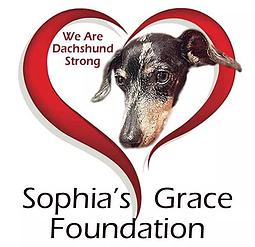 Name of Dog: ____________________________		Age: _____________Cat Friendly?Dog Friendly?Kid Friendly?Activity Level: ________________________________________________________________________________________________________________________________Notes about personality: ________________________________________________________________________________________________________________________________________________________________________________________________________________________________________________________________________________________________________________________________Likes toys?Sleeps in human bed, dog bed, or crate?Housetrained?  Crate Trained?Medical issues? _________________________________________________________________________________________________________________________________________________________________________________Behavioral issues?_________________________________________________________________________________________________________________________________________________________________________________Other items to note:_________________________________________________________________________________________________________________________________________________________________________________Foster: ___________________________________________________